Profesionālo kvalifikāciju apliecinošā dokumenta sērija ____________ Nr._____________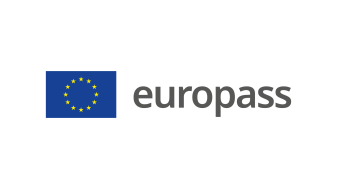 Pielikums profesionālo kvalifikāciju apliecinošam dokumentam(*) Latvija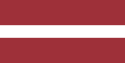 1. Profesionālo kvalifikāciju apliecinošā dokumenta nosaukums(1) Atestāts par arodizglītību Profesionālās kvalifikācijas apliecībaProfesionālā kvalifikācija: Konditora palīgs(1) oriģinālvalodā2. Profesionālo kvalifikāciju apliecinošā dokumenta nosaukuma tulkojums(2) A certificate of vocational basic education A vocational qualification certificateVocational qualification: (2) Ja nepieciešams. Šim tulkojumam nav juridiska statusa.3. Kompetenču raksturojumsKonditora palīgs veic izejvielu pirmapstrādi un termisko apstrādi, gatavo starpproduktus un vienkāršus konditorejas izstrādājumus, pielietojot tehnoloģiskās iekārtas un aprīkojumu.Apguvis kompetences šādu profesionālo pienākumu un uzdevumu veikšanai:3.1. Darbu izpilde konditorejas cehā:  veikt savu darba uzdevumu racionāli izmantojot saistītos resursus;  sagatavot tehnoloģiskās iekārtas, aprīkojumu, inventāru atbilstoši instrukcijām un norādījumiem;  ievērot darba un personīgās higiēnas prasības;  sadarboties ar konditoru un kolēģiem darba uzdevumu plānošanā un izpildē;  ievērot receptūru un tehnoloģisko karšu prasības un tehnoloģisko procesu secību. 3.2. Izejvielu pirmapstrāde:  pieņemt izejvielas no noliktavas;  svērt un dozēt izejvielas un produktus;  veikt izejvielu un produktu pirmapstrādi;  ievērot izejvielu uzglabāšanas režīmus un prasības pirmapstrādē;  novērtēt izejvielu kvalitāti ar sensorās vērtēšanas metodēm;  sagatavot izejvielas un produktus ražošanas procesam atbilstoši darba uzdevumam. 3.3. Maizes un miltu izstrādājumu gatavošana:  sagatavot tehnoloģiskās iekārtas, aprīkojumu un piederumus atbilstoši maizes veidam;  sagatavot izejvielas, produktus, materiālus un piedevas;  piedalīties dažāda veida miltu maizes mīklas gatavošanā;  veidot dažādas sarežģītības izstrādājumus;  ievērot katram maizes un tās izstrādājuma veidam atbilstošo cepšanas režīmu; apstrādāt un noformēt gatavo maizi un tās izstrādājumus. 3.4. Konditorejas izstrādājumu gatavošana:  gatavot mīklas dažādiem konditorejas izstrādājumiem;  veidot mīklu izstrādājumu starpproduktus;  gatavot dažādus apdares krēmus, masas un pildījumus pēc konditora norādījumiem;  sagatavot starpproduktus termiskajai apstrādei pēc konditora norādījumiem;  cept sagatavotos starpproduktus un izstrādājumus;  sagatavot konditorejas izstrādājumu noformēšanai dažādus materiālus pēc konditora norādījumiem. 3.5. Desertu sagatavju veidošana sadarbībā ar konditoru:  precīzi ievērot tehnoloģiskās dokumentācijas prasības desertu gatavošanas procesos;  lietot tehnoloģiskās iekārtas un aprīkojumu gatavošanai atbilstoši deserta veidam pēc konditora    norādījumiem;  sagatavot produktus, izejvielas un materiālus dažādiem desertiem;  lietot atbilstošu apstrādes veidu dažādu desertu gatavošanā. 3.6. Gatavo izstrādājumu un starpproduktu uzglabāšana un sagatavošana realizācijai:  sagatavot atbilstošu iepakojumu un materiālus gatavo izstrādājumu un starpproduktu uzglabāšanai;  iepakot uzglabāšanai vakuumā un speciālajos iepakojumos starpproduktus un gatavos izstrādājumus;  sasaldēt starpproduktus un gatavos izstrādājumus;  saldēt starpproduktus un gatavos izstrādājumus;  sagatavot pasūtījumus;  ievērot gatavo izstrādājumu un starpproduktu uzglabāšanas režīmus un termiņus. 3.7. Profesionālās darbības pamatprincipu ievērošana:  sazināties valsts valodā;  lietot profesionālo terminoloģiju vienā svešvalodā;  sadarboties, ievērojot profesionālās ētikas un komunikācijas principus;  pielietot informācijas un komunikāciju tehnoloģijas atskaišu sagatavošanā;  ievērot darba tiesību, darba aizsardzības un vides aizsardzības prasības;  ievērot ugunsdrošības, civilās aizsardzības un elektrodrošības noteikumus;  novērtēt savas darba spējas un veselības stāvokli darbavietā un darba pienākumu izpildes laikā;  nelaimes gadījumā rīkoties atbilstoši situācijai un sniegt pirmo palīdzību cietušajiem;  pielietot matemātiskos aprēķinus darba uzdevumu veikšanai;  iesaistīties uzņēmuma darbības attīstībā;  pilnveidot profesionālai darbībai nepieciešamās zināšanas.Papildu kompetences:<<aizpilda izglītības iestāde>>;...;...;...4. Nodarbinātības iespējas atbilstoši profesionālajai kvalifikācijai(3)4. Nodarbinātības iespējas atbilstoši profesionālajai kvalifikācijai(3)Strādāt konditorejas vai ēdināšanas uzņēmumos.Strādāt konditorejas vai ēdināšanas uzņēmumos.(3) Ja iespējams(3) Ja iespējams5. Profesionālo kvalifikāciju apliecinošā dokumenta raksturojums5. Profesionālo kvalifikāciju apliecinošā dokumenta raksturojumsProfesionālo kvalifikāciju apliecinošo dokumentu izsniegušās iestādes nosaukums un statussValsts iestāde, kas nodrošina profesionālo kvalifikāciju apliecinošā dokumenta atzīšanu<<Dokumenta izsniedzēja pilns nosaukums, adrese, tālruņa Nr., tīmekļa vietnes adrese; elektroniskā pasta adrese. Izsniedzēja juridiskais statuss>>Latvijas Republikas Izglītības un zinātnes ministrija, tīmekļa vietne: www.izm.gov.lvProfesionālo kvalifikāciju apliecinošā dokumenta līmenis(valsts vai starptautisks)Vērtējumu skala/Vērtējums, kas apliecina prasību izpildiValsts atzīts dokuments, atbilst trešajam Latvijas kvalifikāciju ietvarstruktūras līmenim (3. LKI) un trešajam Eiropas kvalifikāciju ietvarstruktūras līmenim (3. EKI).Profesionālās kvalifikācijas eksāmenā saņemtais vērtējums ne zemāk par "viduvēji – 5"(vērtēšanā izmanto 10 ballu vērtējuma skalu).Pieejamība nākamajam izglītības līmenimStarptautiskie līgumi vai vienošanāsAtestāts par arodizglītību vai vidējo izglītību dod iespēju turpināt izglītību 4. LKI/4. EKI līmenī.<<Ja attiecināms. Aizpilda izglītības iestāde, gadījumā, ja noslēgtie starptautiskie līgumi vai vienošanās paredz papildu sertifikātu izsniegšanu. Ja nav attiecināms, komentāru dzēst>>Juridiskais pamatsJuridiskais pamatsProfesionālās izglītības likums (6. pants).Profesionālās izglītības likums (6. pants).6. Profesionālo kvalifikāciju apliecinošā dokumenta iegūšanas veids6. Profesionālo kvalifikāciju apliecinošā dokumenta iegūšanas veids6. Profesionālo kvalifikāciju apliecinošā dokumenta iegūšanas veids6. Profesionālo kvalifikāciju apliecinošā dokumenta iegūšanas veids Formālā izglītība: Klātiene Klātiene (darba vidē balstītas mācības) Neklātiene Formālā izglītība: Klātiene Klātiene (darba vidē balstītas mācības) Neklātiene Ārpus formālās izglītības sistēmas apgūtā izglītība Ārpus formālās izglītības sistēmas apgūtā izglītībaKopējais mācību ilgums** (stundas/gadi) _______________Kopējais mācību ilgums** (stundas/gadi) _______________Kopējais mācību ilgums** (stundas/gadi) _______________Kopējais mācību ilgums** (stundas/gadi) _______________A: Iegūtās profesionālās izglītības aprakstsB: Procentos no visas (100%) programmas B: Procentos no visas (100%) programmas C: Ilgums (stundas/nedēļas)Izglītības programmas daļa, kas apgūta izglītības iestādē<<Ieraksta izglītības programmas apjomu (%), kas apgūts izglītības iestādes mācību telpās>><<Ieraksta izglītības programmas apjomu (%), kas apgūts izglītības iestādes mācību telpās>><<Ieraksta izglītības programmas apjomu (stundās vai mācību nedēļās), kas apgūts izglītības iestādes mācību telpās>>Izglītības programmas daļa, kas apgūta praksē darba vietā, t.sk. darba vidē balstītās mācībās<<Ieraksta izglītības programmas apjomu (%), kas apgūts ārpus izglītības iestādes mācību telpām,t.i. praktiskās mācības uzņēmumā/-os, mācību praksē darba vietā, darba vidē balstītas mācības>><<Ieraksta izglītības programmas apjomu (%), kas apgūts ārpus izglītības iestādes mācību telpām,t.i. praktiskās mācības uzņēmumā/-os, mācību praksē darba vietā, darba vidē balstītas mācības>><<Ieraksta izglītības programmas apjomu (stundās vai mācību nedēļās), kas apgūts ārpus izglītības iestādes mācību telpām,t.i. praktiskās mācības uzņēmumā/-os, mācību praksē darba vietā, darba vidē balstītas>>** Attiecināms uz formālajā ceļā iegūto izglītību.Papildu informācija pieejama:www.izm.gov.lv https://visc.gov.lv/profizglitiba/stand_saraksts_mk_not_626.shtmlNacionālais informācijas centrs:Latvijas Nacionālais Europass centrs, http://www.europass.lv/** Attiecināms uz formālajā ceļā iegūto izglītību.Papildu informācija pieejama:www.izm.gov.lv https://visc.gov.lv/profizglitiba/stand_saraksts_mk_not_626.shtmlNacionālais informācijas centrs:Latvijas Nacionālais Europass centrs, http://www.europass.lv/** Attiecināms uz formālajā ceļā iegūto izglītību.Papildu informācija pieejama:www.izm.gov.lv https://visc.gov.lv/profizglitiba/stand_saraksts_mk_not_626.shtmlNacionālais informācijas centrs:Latvijas Nacionālais Europass centrs, http://www.europass.lv/** Attiecināms uz formālajā ceļā iegūto izglītību.Papildu informācija pieejama:www.izm.gov.lv https://visc.gov.lv/profizglitiba/stand_saraksts_mk_not_626.shtmlNacionālais informācijas centrs:Latvijas Nacionālais Europass centrs, http://www.europass.lv/